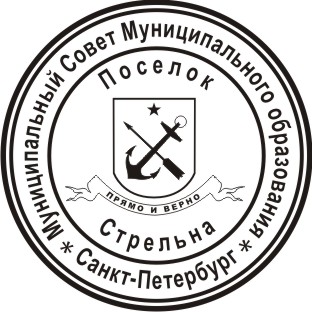 МЕСТНАЯ АДМИНИСТРАЦИЯМУНИЦИПАЛЬНОГО ОБРАЗОВАНИЯ ПОСЕЛОК СТРЕЛЬНАПОСТАНОВЛЕНИЕО внесении изменений в ведомственные целевые программы на 2021 год  В соответствии с Положением «О бюджетном процессе в Муниципальном образовании поселок Стрельна», утвержденным решением Муниципального Совета Муниципального образования поселок Стрельна от 19.03.2015 №10ПОСТАНОВЛЯЮ:Внести изменения в ведомственную целевую программу «Организация и проведение досуговых мероприятий для детей, подростков и молодежи Муниципального образования поселок Стрельна», утвержденную постановлением Местной администрации Муниципального образования поселок Стрельна от 26.10.2020 №96 с изменениями, внесенными постановлением Местной администрации Муниципального образования поселок Стрельна от 25.01.2021 №10,):В паспорте ведомственной целевой программы «Организация и проведение досуговых мероприятий для детей, подростков и молодежи Муниципального образования поселок Стрельна» внести изменения:Пункт 3 столбец 6 изложить в редакции «1200,0»Пункт 4 столбец 6 изложить в редакции «150,0»2. Настоящее постановление разместить на официальном сайте Муниципального образования поселок Стрельна в информационно-телекоммуникационной сети «Интернет» в течение 10 календарных дней со дня его принятия.3. Контроль за исполнением настоящего постановления оставляю за собой.4. Настоящее постановление вступает в силу с момента его принятия.Глава местной администрации				И.А. Климачева21 июня 2021поселок Стрельна№ 117